Клапан предохранительный 17с6нж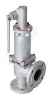 Материал корпуса: сталь 20Л
Материал уплотнения: нержавеющая сталь
Тип присоединения: фланцевое
Среда: жидкие и газообразные химические и нефтяные среды
Температура: +450°С
Условное давление: 16 кгс/см2 (1.6 МПа)
Тип привода: автоматический
Исполнение: с ручным подрывом — 17с6нж, без ручного подрыва — 17с7нж
Страна изготовитель: РФ1. Назначение и технические данные.
Клапаны предохранительные пружинные 17с6нж и 17с7нж предназначены для защиты оборудования от недопустимого давления посредством сброса избытка рабочей среды, обеспечивают прекращение сброса при давлении закрытия и восстановление рабочего давления. Рабочая среда — жидкая и газообразная, скорость коррозии в которых материала корпуса не более 0,1 мм/год. Клапаны 17с6нж и 17с7нж обеспечивают указанную в паспорте герметичность в затворе при давлении настройки (Рн), указанном в паспорте. Клапаны отрегулированы таким образом, чтобы давление полного открытия (Рп.о.) не должно превышать значений:
Рн + 0,5 кгс/см2 — для давлений от 0,5 до 3 кгс/см2;
1,15 Рн — для давлений свыше 3 кгс/см2 до 60 кгс/см2;
1,1 Рн — для давлений свыше 60 кгс/см2.
Расчет пропускной способности клапанов предохранительных 17с6нж и 17с7нж по ГОСТ 12.2.085-82.
Клапаны типа СППКР 17с6нж имеют устройство для принудительного открытия с целью проверки его исправного действия. Клапаны типа СППКР 17с7нж не имеют устройство для принудительного открытия. Клапаны 17с6нж (17с7нж) герметичные по отношению к внешней среде. Пробные и рабочие давления по ГОСТ 356.2. Состав, устройство и работа.
Состав 17с6нж (17с7нж) представлен на рисунке.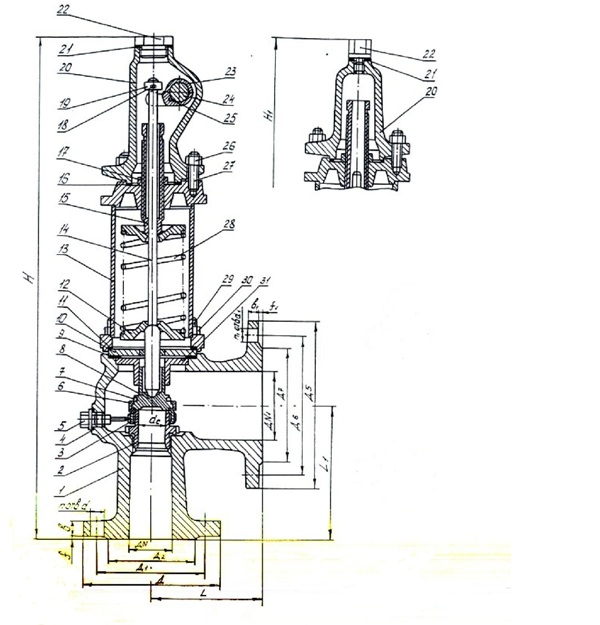 
В общем случае клапан 17с6нж (17с7нж) состоит из следующих основных узлов и деталей:
— корпус 1, крышка 13;
— втулка 31, перегородка 10, шток 14;
— затвор, состоящий из седла 2 и золотника 8 с кольцами 3, 6;
— пружина 28 с опорами 12;
— устройство для принудительного открытия для клапанов СППКР, состоящее из колпака 20, валика 24, кулачка 23, шпонки 25 и рычага, установленного на валике.3. Принцип действия.
При повышении давления среды перед клапаном 17с6нж (17с7нж) до давления сверх установленного золотник 8 перемещается вверх, сжимая пружину 28 и открывает проходное сечение клапана. Происходит сброс среды. При понижении давления перед клапаном до давления закрытия Рз золотник 8 под действием усилия пружины закрывает проходное сечение и сброс среды
прекращается.4. Основные технические данные и характеристики.5. Применение пружин по давлениям настройки клапана.Ду вход, ммPN вход, кгс/см2Ду выход, ммPN выход, кгс/см2H, ммL, ммL1, ммМасса, кг17с6нж50168065951301552917с7нж50168065701301552617с6нж801610066751501754017с7нж801610066501501753717с6нж10016150167701602005317с7нж10016150167301602005017с6нж1501620069402052309417с7нж15016200686020523091Диаметр проточной части седла d, ммПределы давлений настройки PN, кгс/см2Номер пружины17с6нж (17с7нж) Ду50330,5…1,21017с6нж (17с7нж) Ду50331,2…2,51117с6нж (17с7нж) Ду50332,5…41217с6нж (17с7нж) Ду50334…81317с6нж (17с7нж) Ду50338…161417с6нж (17с7нж) Ду80400,5…1,23017с6нж (17с7нж) Ду80401,2…33117с6нж (17с7нж) Ду80403…53217с6нж (17с7нж) Ду80405…83317с6нж (17с7нж) Ду80408…163417с6нж (17с7нж) Ду100480,5…15017с6нж (17с7нж) Ду100480,8…1,65117с6нж (17с7нж) Ду100481,5…35217с6нж (17с7нж) Ду100482,5…4,55317с6нж (17с7нж) Ду100484,5…8,55417с6нж (17с7нж) Ду100488…165517с6нж (17с7нж) Ду150750,5…1,57017с6нж (17с7нж) Ду150751,5…37117с6нж (17с7нж) Ду150753…57217с6нж (17с7нж) Ду150755…87317с6нж (17с7нж) Ду150758…127417с6нж (17с7нж) Ду1507512…1675